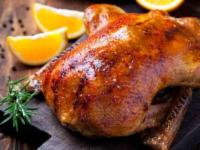 INGREDIENTS                                          1/2 cup orange marmalade                                  1/2 cup fresh orange juice 3 tablespoons balsamic vinegar 4 garlic cloves, minced 2 tablespoons finely chopped rosemary leaves One (4 to 4 1/2 pound) duck Kosher salt and freshly ground black pepper to tasteDIRECTIONSPrepare a gas or charcoal grill for rotisserie cooking over indirect medium      heat (or according to the instructions for your grill). Place the drip pan              under the center of the spit.In a small saucepan, combine the marmalade, orange juice, balsamic            vinegar, garlic, and rosemary and bring to a boil. Reduce the heat to            medium-low and gently simmer for 5 minutes. Remove from the heat and           let cool. Pour 1/4 cup of the sauce into a small bowl to use for basting the           duck, and pour the rest into a small serving bowl for passing at the table.Meanwhile, remove all the excess fat from the duck. Wash the duck and           dry it thoroughly both inside and out with paper towels. With a sharp            metal skewer, prick the duck skin all over, especially the thighs, 50 times.           Season the duck inside and out with salt and pepper to taste. Tie the           legs together and brush the duck all over with a light coating of the           orange- marmalade mixture.Place the duck on the spit and secure it with the clamps. Attach it to the            rotisserie mechanism, cover the grill, and cook until the temperature in           the thickest part of the thigh reaches 160°F (71°C), 1 1/4 to 1 3/4 hours,           depending on the heat of your grill. About 15 minutes before the duck is           done, brush it all over again with more of the orange sauce. When the            duck is done, transfer it to a cutting board and let rest for 15 minutes.      5)  Carve the duck and pass the remaining orange sauce on the side.